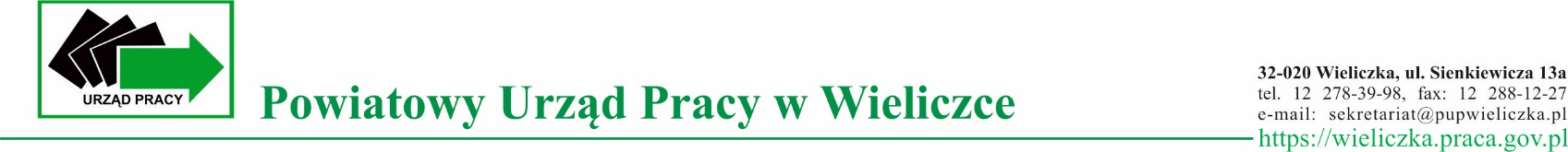  ......................................					...................................................                                                      (pieczęć Organizatora)				  		               (miejscowość, data).......................................................................................... (nr konta)WNIOSEKo refundację kwoty świadczeń pieniężnych wypłaconych bezrobotnym z tytułu wykonywania prac społecznie użytecznych za miesiąc ...................... - ……….. roku.Wniosek dotyczy porozumienia nr................................  zawartego dnia ...................................            Stosownie do postanowień art. 73a i art. 108 ust. 1 pkt 24 a ustawy z dnia 20.04.2004 r.               o promocji zatrudnienia i instytucjach rynku pracy oraz Rozporządzenia Ministra Rodziny, Pracy           i Polityki Społecznej z dnia 21 grudnia 2017r., zgłaszamy wniosek o refundację świadczeń przysługujących bezrobotnemu z tytułu wykonywania prac społecznie użytecznych. 					  	  		      .............................................							 		  (podpis Organizatora)Załączniki:-    kserokopie list obecności,-    uwierzytelnione kopie list płac wraz z pokwitowaniem odbioru wynagrodzenia.Lp.Nazwisko i imię bezrobotnegoIlośćprzepracowanych godzinKwota refundacji za godzinę pracyOgółem refundacjaUwagi123456789101112131415